Vous effectuez votre Période de Formation en Milieu Professionnel à la société « UNIVERS PARQUET 37 » dont l’activité est la pose, l’entretien et la réparation de parquet.Madame BAUDRY, la gérante de cette entreprise de 12 salariés, vous charge, en particulier, de mener à bien un dossier relatif à une proposition de prix.L’entreprise a opté pour progiciel de gestion commerciale « FULL WEB », celui-ci facilite le travail de tous les collaborateurs, même en mode sédentaire. Vous trouverez le module spécifique pour établir des devis. MISSION 1Madame BAUDRY vous remet tous les documents nécessaires ainsi que le compte rendu de la visite de notre commercial chez Mme et M. PINCET. Elle vous demande de préparer le devis n° 87.VOTRE TRAVAILÉvaluer le nombre de mètres carrés des pièces à stratifier (annexe 1)Présenter le brouillon du devis n° 87 du jour (annexe 2)Documents à dispositionFiche de visite (document 1)Extrait des tarifs (document 2)Plans 3D des deux pièces à stratifier (document 3)MISSION 2Madame BAUDRY vous demande de présenter la proposition prix valable 2 mois qui sera jointe au courriel de Mme et M. PINCET. Il convient d’indiquer dans le courriel que le client doit nous retourner un exemplaire signé avec son nom et revêtu de la mention « Bon pour accord et commande ».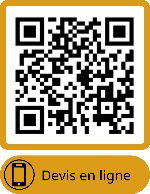 Madame BAUDRY vous précise qu’il faudra utiliser le point et non la virgule pour saisir les prix et les montants sur le progiciel.VOTRE TRAVAILÉtablir la proposition de prix à l’aide de l’application « devis en ligne »Imprimer le devisRédiger le brouillon du courriel d’accompagnement du devis (annexe 3)Document 1 – Fiche de visiteDocument 2 - Extrait des tarifsTARIFS DES MATÉRIAUX TARIF MAIN D’ŒUVRETARIF FRAIS DE DÉPLACEMENTDocument 3 - Plan 3d des pièces à stratifierAnnexe 1 – Calcul du nombre de mètres carrésAnnexe 2 - Proposition de prixAnnexe 3 – Brouillon du courrielPour aller plus loin : algorithmique et programmation avec python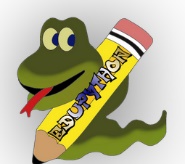 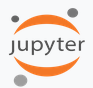 Écrivez un script qui permettrait de déterminer le montant des différents acomptes à verser pour l’exécution complète des travaux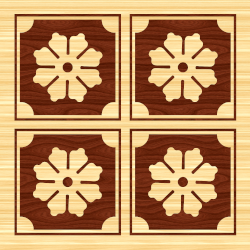 UNIVERS PARQUET 37Pose, entretien etréparation de parquetsSARL au capital de 50 000 euros20, avenue Chanteloup37400 AMBOISETéléphone : 02 47 55 75 75Courriel : contact@univers-parquet37.frSite internet : www.univers-parquet37.frN° de RCS B350420121 Tours - SIRET : 350 420 121 00013TVA intracommunautaire : FR80350420121Code APE/NAF : 4333ZCompétencesAGOrA : Produire les documents liés au traitement des relations « clients »Maths : Rechercher, extraire et organiser l’informationUNIVERS PARQUET 37SARL au capital de 50 000 euros20, avenue Chanteloup37400 AMBOISETéléphone : 02 47 55 75 75Courriel : contact@universparquet37.frSite internet : www.universparquet37.frFICHEdeVISITEVISITE EFFECTUÉE le ……..……..COMMERCIALÉlodie JUNIEÉlodie JUNIEDEVIS DEMANDÉ par © Particulier	£ ProfessionnelMme et M. PINCET12, quai du Général De Gaulle – 37400 AMBOISETéléphone : 02 47 57 10 42 – 06 52 00 14 10famillepincet@orange.fr© Particulier	£ ProfessionnelMme et M. PINCET12, quai du Général De Gaulle – 37400 AMBOISETéléphone : 02 47 57 10 42 – 06 52 00 14 10famillepincet@orange.frDESCRIPTION des TRAVAUX Préparation du solDémontage et mise en déchetterie de l’ancien revêtementPose d’une protectionRagréage et préparation du solPose clouée du parquetSur une dalle béton pour une maison individuelle ancienne :Pièce n°1 : chêne blond vitrifié, taille SPièce n°2 : chêne miel bohème vitrifié, taille MVoir le plan ci-jointNettoyagePréparation du solDémontage et mise en déchetterie de l’ancien revêtementPose d’une protectionRagréage et préparation du solPose clouée du parquetSur une dalle béton pour une maison individuelle ancienne :Pièce n°1 : chêne blond vitrifié, taille SPièce n°2 : chêne miel bohème vitrifié, taille MVoir le plan ci-jointNettoyageDURÉE des TRAVAUX2 journées complètes2 journées complètesCONDITIONS DE VENTE Remise de 05 % sur le parquet chêne blond vitrifiéRemise de 10 % sur le parquet chêne miel bohème vitrifiéRemise globale de 03 %Acompte de 20 % à verser à la commande, acompte de 30 % au début des travaux et le solde à la livraisonTransport : 2 Forfaits de déplacement rayon 5 kmRemise de 05 % sur le parquet chêne blond vitrifiéRemise de 10 % sur le parquet chêne miel bohème vitrifiéRemise globale de 03 %Acompte de 20 % à verser à la commande, acompte de 30 % au début des travaux et le solde à la livraisonTransport : 2 Forfaits de déplacement rayon 5 kmRÉF.PARQUET BOIS MASSIF TAILLE SPRIX au m²M01SAcajou rouge vitrifié45,95M02STeck miel huilé47,95M03SChêne blond vitrifié49,95M04SForte kempas vitrifié58,95M05SAcajou pont de bateau huilé74,95M06SForte merbau brun rouge huilé87,95RÉF.PARQUET BOIS MASSIF TAILLE MPRIX au m²M01MChêne naturel vitrifié54,95M02MAcajou rouge vitrifié54,95M03MMedio acajou brun rouge huilé54,95M04MChêne miel bohème vitrifié66,95M05MChêne thé patiné huilé66,95M06MForte teck brun jaune vitrifié79,95RÉF.PARQUET BOIS MASSIF TAILLE LPRIX au m²M01LAcajou royal vitrifié37,95M02LChêne blond vitrifié58,95M03LChêne naturel huilé58,95M04LChêne naturel vitrifié58,95M05LMerbau brun rouge huilé62,95M06LChêne thé patiné huilé70,95Réf.DésignationUnitéTarif HTMO01Démontage et mise en déchetteriele m²35,00MO02Ragréage et préparation du solle m²25,00MO03Pose colléele m²50,00MO04Pose clouéele m²70,00MO05Pose flottantele m²40,00MO06Pose de barre de seuilbarre10,00MO07Protection et nettoyageforfait50,00MO08Réparationheure45,00Réf.DésignationUnitéTarif HTFD01Déplacement rayon 05 kmforfait29,00FD02Déplacement rayon 10 kmforfait39,00FD03Déplacement rayon 20 kmforfait49,00FD04Déplacement rayon 30 kmforfait59,00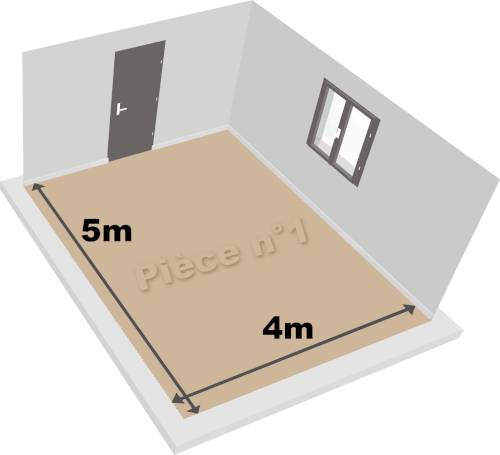 PIÈCE N° 1Parquet à poser :M03S – Chêne blond vitrifiéTaille S - Pose clouéeCalcul des mètres carrés :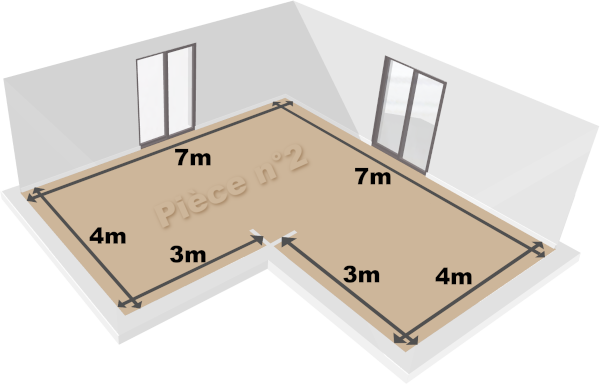 PIÈCE N° 2Parquet à poser :M04M – Chêne miel bohème vitrifiéTaille M - pose clouéeCalcul des mètres carrés :NOMBRE de MÈTRES CARRÉSà FACTURER pour la MAIN D’OEUVRENOMBRE de MÈTRES CARRÉSà FACTURER pour la MAIN D’OEUVREPièce n° 1Pièce n° 2TotalPROPOSITION de PRIXPROPOSITION de PRIXPROPOSITION de PRIXPROPOSITION de PRIXDevis N° Devis N° Devis N° Devis N° Téléphone : 02 47 55 75 75Téléphone : 02 47 55 75 75Téléphone : 02 47 55 75 75Téléphone : 02 47 55 75 75Date d’émissionDate d’émissionDate d’émissionDate d’émissioncontact@univers-parquet37.frcontact@univers-parquet37.frcontact@univers-parquet37.frcontact@univers-parquet37.frwww.univers-parquet37.frwww.univers-parquet37.frwww.univers-parquet37.frwww.univers-parquet37.frCode clientCode clientCode clientCode clientNom du clientNom du clientNom du clientNom du clientBATI RENOV 37BATI RENOV 37SARL au capital de 50 000 €SARL au capital de 50 000 €SARL au capital de 50 000 €SARL au capital de 50 000 €AdresseAdresseAdressePose, entretien etPose, entretien etRCS BB350420121 ToursRCS BB350420121 ToursRCS BB350420121 ToursRCS BB350420121 ToursCode PostalCode PostalCode PostalCode Postalréparation de parquetsréparation de parquetsSIRET : 350 420 121 00013SIRET : 350 420 121 00013SIRET : 350 420 121 00013SIRET : 350 420 121 00013VilleVilleVille20, avenue Chanteloup20, avenue ChanteloupTVA : FR10345520951TVA : FR10345520951TVA : FR10345520951TVA : FR10345520951TéléphoneTéléphoneTéléphoneTéléphone37400 AMBOISE37400 AMBOISECode APE ou NAF : 4333ZCode APE ou NAF : 4333ZCode APE ou NAF : 4333ZCode APE ou NAF : 4333ZCourrielCourrielCourrielRéf.DésignationDésignationDésignationDésignationQtéQtéPU HT% Rem.% Rem.% Rem.PU net HTMontant HTMontant HTFOURNITURESFOURNITURESTOTAL FOURNITURESTOTAL FOURNITURESTOTAL FOURNITURESTOTAL FOURNITURESTOTAL FOURNITURESMAIN D'ŒUVREMAIN D'ŒUVRETOTAL MAIN D'ŒUVRETOTAL MAIN D'ŒUVRETOTAL MAIN D'ŒUVRETOTAL MAIN D'ŒUVRETOTAL MAIN D'ŒUVRETOTAL HTTOTAL HTTOTAL HTTOTAL HTRemise globaleRemise globaleRemise globaleRemise globaleNET COMMERCIAL HTNET COMMERCIAL HTNET COMMERCIAL HTNET COMMERCIAL HTNET COMMERCIAL HTTVATOTAL NET TTCTOTAL NET TTCTOTAL NET TTCTOTAL NET TTCCONDITIONS DE RÈGLEMENTCONDITIONS DE RÈGLEMENTCONDITIONS DE RÈGLEMENTCONDITIONS DE RÈGLEMENTAcompte à la commandeAcompte à la commandeAcompte à la commandeAcompte à la commandeAcompte au début des travauxAcompte au début des travauxAcompte au début des travauxAcompte au début des travauxSolde à la livraisonSolde à la livraisonNos prix sont fermes pour une période deNos prix sont fermes pour une période deNos prix sont fermes pour une période deNos prix sont fermes pour une période deNos prix sont fermes pour une période deNos prix sont fermes pour une période deSIGNATURE DU CLIENTSIGNATURE DU CLIENTSIGNATURE DU CLIENTSIGNATURE DU CLIENTPrécédée de la mention « Pour accord »Précédée de la mention « Pour accord »Précédée de la mention « Pour accord »Précédée de la mention « Pour accord »Précédée de la mention « Pour accord »Précédée de la mention « Pour accord »De : À : Objet : VARIABLESVARIABLESINTITULÉSNOMSTotal net TTCttcTaux en % de l’acompte 1txac1Taux en % de l’acompte 2txac2Taux en % du soldetxac3RÉSULTATSRÉSULTATSINTITULÉSNOMSAcompte à la commandeacompte1Acompte au début des travauxacompte2Solde à la livraisonacompte3AVEC FORMATAGE DES RÉSULTATSAVEC FORMATAGE DES RÉSULTATS01020304050607080910111213#1. Définition des variables#2. Calcul de l'amortissement constant#3. Affichage du résultat